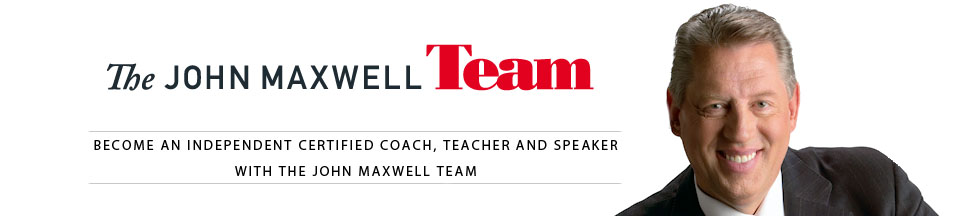 Please Complete and email to: CurtLandrith@JohnMaxwellGroup.com	Pre Training QuestionnaireContact Person: Title: 
Phone: 
Date Of Training What is the name and title of my introducer?  What professional Trainers have you used and what topic did they cover?Speaker 	       Topic Speaker 	       Topic What did you like/dislike about their performance? Why? (feel free to withhold names and only comment on their work). Are there any sensitive issues that I should be aware or topics that should be avoided? Do you have any suggestions to help me make this training the best ever? AudienceNumber attending 	Number of males Number of females 	Education and skill level 	What are the major responsibilities of those in audience? Background InformationWhat are some of the current problems/challenges/breakthroughs experienced by your industry, organization, association or people?Your IndustryProblems: Challenges: Breakthroughs: Your OrganizationProblems: Challenges: Breakthroughs: Your PeopleProblems: Challenges: Breakthroughs: What are 3 main things I should know about your group?What specific activities/behaviors separate high performance people from your low/average performers? Thank you for allowing me to serve you and your team!Please complete 48 hours prior to trainingemail to: CurtLandrith@JohnMaxwellGroup.com